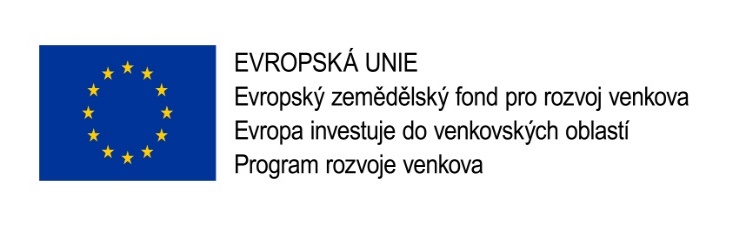 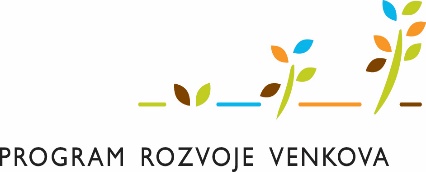  		KRYCÍ LIST NABÍDKY				příloha č. 1V………………………  Dne………………………							……………………………………………					      Razítko a podpis osoby oprávněné jednat za uchazečeNázev zakázky:Název zakázky:Krejčovská dílnaKrejčovská dílnaZákladní identifikační údajeZákladní identifikační údajeZákladní identifikační údajeZákladní identifikační údajeZadavatelZadavatelZadavatelZadavatelNázev:Název:Hedvika KešnerováHedvika KešnerováSídlo/místo podnikání:Sídlo/místo podnikání:Velké Chvojno 58, 403 34Velké Chvojno 58, 403 34IČ:IČ:4672602146726021Osoba oprávněná jednat za zadavatele:Osoba oprávněná jednat za zadavatele:Hedvika KešnerováHedvika KešnerováKontaktní osoba zadavatele:Kontaktní osoba zadavatele:Hedvika KešnerováHedvika KešnerováTelefon:Telefon:774 929 267774 929 267E-mail:E-mail:Hedvika.Kesnerova@seznam.czHedvika.Kesnerova@seznam.czUchazečUchazečUchazečUchazečNázev:Název:Sídlo/místo podnikání:Sídlo/místo podnikání:IČ:IČ:Osoba oprávněná jednat za uchazeče:Osoba oprávněná jednat za uchazeče:Kontaktní osoba uchazeče:Kontaktní osoba uchazeče:Telefon:Telefon:E-mail:E-mail:Nabídková cenaNabídková cenaNabídková cenaNabídková cenaPředmět nabídky: šicí stroj (2 ks), boční podavač, žehlící prkno s žehličkou, židle, řezačka na textil, osvětlení, krejčovská panna (2 ks)Předmět nabídky: šicí stroj (2 ks), boční podavač, žehlící prkno s žehličkou, židle, řezačka na textil, osvětlení, krejčovská panna (2 ks)Předmět nabídky: šicí stroj (2 ks), boční podavač, žehlící prkno s žehličkou, židle, řezačka na textil, osvětlení, krejčovská panna (2 ks)Předmět nabídky: šicí stroj (2 ks), boční podavač, žehlící prkno s žehličkou, židle, řezačka na textil, osvětlení, krejčovská panna (2 ks)Cena bez DPH:Částka DPH:Částka DPH:Cena s DPH: